An Afternoon with Your Delegate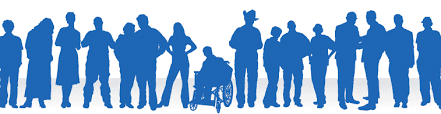 Come join District 20 and Hagerstown Area Intergroup to welcome Don B., Area 29, Panel 68 Delegate Prior to the monthly HAIG meeting, Don will provide an abbreviated Report-Back of what took place at the 69th General Service Conference of A.A.: “Our Big Book – 80 Years, 71 Languages.”  Don will also be available to answer questions.  All members are encouraged to attend and bring a friend in the program.Location: 	Fellowship Hall Meeting Room					6 N. Mulberry Street					Hagerstown, MD 21740Date: 		Sunday, June 23, 2019Time: 		3:30 pm to 4:00 pm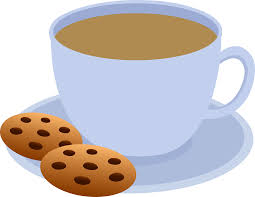 Coffee and light refreshments will be provided.For more information, contact your group GSR or district20.dcm@hagerstownaa.org, your group Intergroup Rep, or the HAIG Chair at                                              chair@hagerstownaa.org